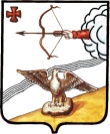 АДМИНИСТРАЦИЯ ОРЛОВСКОГО РАЙОНА 
КИРОВСКОЙ ОБЛАСТИПОСТАНОВЛЕНИЕ________________ 				№         ______г. ОрловОб утверждении дополнений в  Генеральную схему размещения средствнаружной рекламы и информации на территории муниципального образования Орловский районна период 2016 - 2021 годов.В соответствии с Федеральным законом от 06 октября 2003 года № 131-ФЗ «Об общих принципах организации местного самоуправления в Российской Федерации», Федеральным законом от 13 марта 2006 года № 38-ФЗ «О рекламе», Федеральным законом от 07 мая 2013 года № 98-ФЗ «О внесении изменений в Федеральный закон «О рекламе» и отдельные законодательные акты Российской Федерации», ГОСТом Р 52044-2003 от 22 апреля 2003 года «Наружная реклама на автомобильных дорогах и территориях городских и сельских поселений», Постановлением Правительства Кировской области от 28 ноября 2012 № 183/718 «О размещении наружной рекламы на земельных участках и объектах недвижимого имущества, находящихся в собственности Кировской области», на основании Устава Орловского муниципального района, администрация Орловского района ПОСТАНОВЛЯЕТ:1. Утвердить дополнения карты - проекты размещения рекламных конструкций к "Генеральной схеме размещения средств наружной рекламы и информации на территории муниципального образования Орловский район на период 2016 - 2021 годов", места 9,10 согласно Приложения № 1.2.   Контроль за исполнением настоящего постановления возложить на заместителя главы администрации Орловского района, начальника управления по вопросам жизнеобеспечения, архитектуры и градостроительства администрации Орловского района (А.Г. Бисерова).3. Управляющему делами администрации Орловского района Н.Е. Тебенькову опубликовать настоящее постановление в информационном бюллетене органов местного самоуправления Орловский муниципальный район и на официальном сайте администрации Орловского района в сети Интернет.4. Настоящее постановление вступает в силу с момента его официального опубликования.И.о. главы администрацииОрловского района                                                           			  А.Г.БисеровПриложение № 1.                                                           УТВЕРЖДЕН                                                  постановлением администрацииОрловского муниципального района                                                от ________________ №   ___Пояснительная записка к Схеме – 1 экз. на _3__ листах. г. Орлов.Адресный реестр размещения предполагаемых рекламных конструкций – 1 экз. на _1_ листах.Дизайн- проекты размещения рекламных конструкций – 2 экз. на _2__ листах формата А3.Фотоматериалы с отображением дизайн - проекта рекламных конструкций на местности 2 экз. на  2 листах А3 формата.___________